Схема № 53границ прилегающих территорийЗабайкальского края Карымский район с. Большая Тура, Военный городок №173, ул. Железнодорожная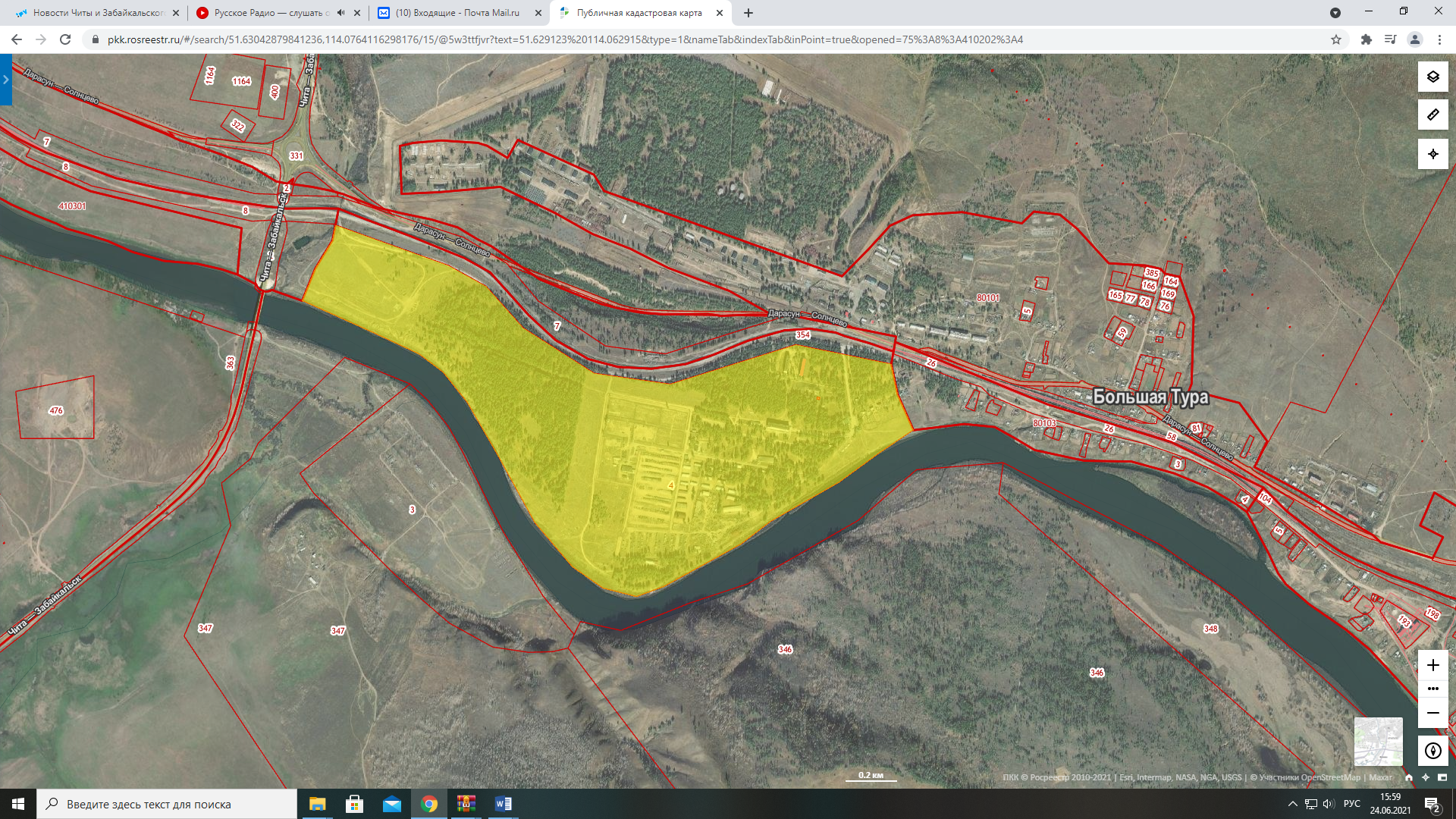 Военный городок №173